Don/Doña...........................................................................................................................................................,con  D.N.I. ………………............................................., representante legal  de  la  Entidad/Agrupación ………................................................................................................................................................................,declaro que se han solicitado las siguientes subvenciones o ayudas con la misma finalidad que el proyecto definido en el resto de documentación de la solicitud:OTRAS FUENTES DE FINANCIACIÓN PREVISTAS, SOLICITADAS O CONCEDIDAS, PARA LA REALIZACIÓN DE ESTE PROYECTOOTRAS AYUDAS Y COLABORACIONES PREVISTAS PARA LA EJECUCIÓN DEL PROYECTO (cesión de locales, aportación de personal, medimos materiales… etc)SUBVENCIONES ANTERIORES (cumplimentar en caso de que este proyecto haya sido subvencionado en años anteriores por la Administración General del Estado, incluido el Ministerio de la Presidencia, o por otras Administraciones)En	, a	de	de  2020Firmado: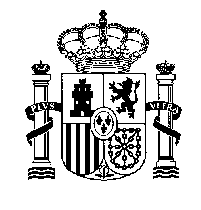 VICEPRESIDENCIA DEL GOBIERNO MINISTERIO DE LA PRESIDENCIA, RELACIONES CON LAS CORTES                 Y MEMORIA DEMOCRÁTICAVICEPRESIDENCIA DEL GOBIERNO MINISTERIO DE LA PRESIDENCIA, RELACIONES CON LAS CORTES                 Y MEMORIA DEMOCRÁTICAVICEPRESIDENCIA DEL GOBIERNO MINISTERIO DE LA PRESIDENCIA, RELACIONES CON LAS CORTES                 Y MEMORIA DEMOCRÁTICADECLARACIÓN  RESPONSABLE SOBRE SUBVENCIONES O AYUDAS SOLICITADAS PARA LA MISMA FINALIDADDECLARACIÓN  RESPONSABLE SOBRE SUBVENCIONES O AYUDAS SOLICITADAS PARA LA MISMA FINALIDADDECLARACIÓN  RESPONSABLE SOBRE SUBVENCIONES O AYUDAS SOLICITADAS PARA LA MISMA FINALIDADDECLARACIÓN  RESPONSABLE SOBRE SUBVENCIONES O AYUDAS SOLICITADAS PARA LA MISMA FINALIDADDECLARACIÓN  RESPONSABLE SOBRE SUBVENCIONES O AYUDAS SOLICITADAS PARA LA MISMA FINALIDADFinanciación solicitada al Ministerio de la Presidencia en esta convocatoria (indicar cuantía)Financiación solicitada al Ministerio de la Presidencia en esta convocatoria (indicar cuantía)Financiación solicitada al Ministerio de la Presidencia en esta convocatoria (indicar cuantía)Financiación solicitada al Ministerio de la Presidencia en esta convocatoria (indicar cuantía) Financiación propia (en su caso, indicar la cuantía) Financiación propia (en su caso, indicar la cuantía) Financiación propia (en su caso, indicar la cuantía) Financiación propia (en su caso, indicar la cuantía) Otras fuentes de financiación Otras fuentes de financiación Otras fuentes de financiación Otras fuentes de financiaciónAñoEntidad u Organismo público o privadoAclarar si está prevista, solicitada o concedidaCuantía Acuerdos de colaboración suscritos o que se prevea suscribir con otras Administraciones para la ejecución del proyecto (indicar Administración y contenido del acuerdo y/o tipo de ayuda). Acuerdos de colaboración suscritos o que se prevea suscribir con otras Entidades para la ejecución del proyecto (indicar Entidad y contenido del acuerdo y/o tipo de ayuda).Organismo concedenteCuantía recibidaAño